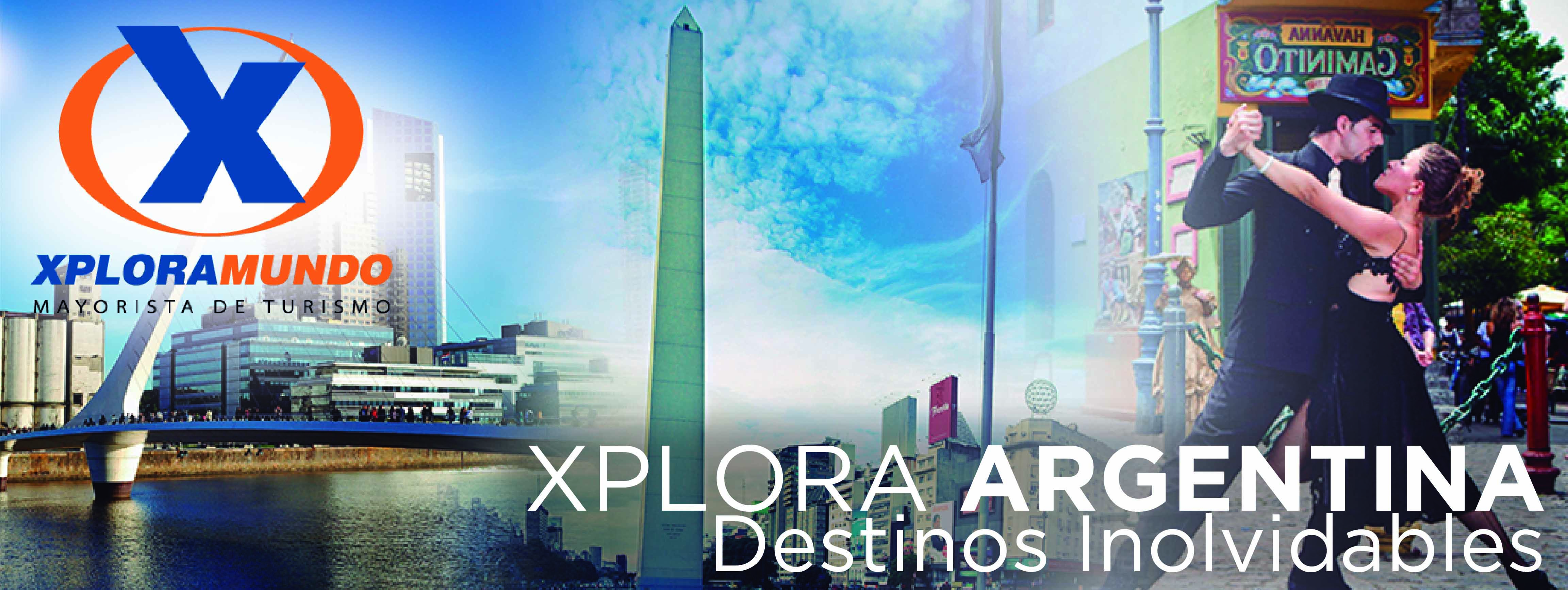 XPLORA BUENOS AIRES - IGUAZÚ7Días / 6NochesVigencia: Hasta el 30 de Junio, 2019PROGRAMA INCLUYE:Traslado de llegada y Salida en Buenos Aires, servicio regular.TRES (3) NOCHES de Alojamiento en BUENOS AIRES, hotel seleccionado, con desayuno incluido.CORTESIAS EN BUENOS AIRES:1 Botella de Vino por habitación, Cuponera  de Descuentos en Galerías Pacifico, Tour de Compras AM y PM, Descuento 10% en Restaurant Del Progreso y Don Carlos, Cupón Descuento Puerto Cristal, Copa de Cortesía en el Casino de Buenos Aires con traslado, Cupón de Descuento en Ligier, Cupón Descuento Alameda Restaurante, Ingreso sin cargo en Resto-Disco REY CASTRO (viernes, sábado y visperas de feriado).City tour Buenos AiresTraslado Hotel /AeroparqueTraslado de llegada y salida en Iguazú, servicio regular. TRES (3) NOCHES de Alojamiento en IGUAZU, hotel seleccionado, con desayuno incluido.Excursión Cataratas Argentina (sin entradas)Excursión Cataratas Brasil (sin entradas)Excursión Parque de Aves (sin entrada)ICE BAR /HITO TRES FRONTERAS / DUTTY FREE1 Almuerzo en churrasquería Premium (sin bebida)City Tour Nocturno -  Visita al centro de Artesanos.Impuestos Ecuatorianos: IVA, ISD.Impuestos hoteleros.PRECIOS POR PERSONA EN US$.**APLICA PARA PAGO EN EFECTIVO, CHEQUE O TRANSFERENCIA**CONSULTE NUESTRO SISTEMA DE PAGO CON TARJETA DE CREDITOPRECIOS POR PERSONA EN US$.**APLICA PARA PAGO EN EFECTIVO, CHEQUE O TRANSFERENCIA**CONSULTE NUESTRO SISTEMA DE PAGO CON TARJETA DE CREDITONOTAS IMPORTANTES:NO INCLUYE TICKET AEREONiños mayores a 6 años son considerados como adultos para este Destino.Los horarios de los paseos serán agendados en destino por el guíaLos servicios incluyen Guía Español.Menores de 18 años solo podrán hacer los paseos con la presencia de un mayor responsableFAVOR CONSULTAR NOCHES ADICIONALES EN BUENOS AIRES Y MONTEVIDEO.No Incluye servicios no especificados en el plan y gastos de índole personal.Precios sujetos a cambio al momento de la reserva por  variación del dólar**Para nosotros es un placer servirle**HOTELSGLDBLTPLCOLONIAL IGUAZU /562 NOGARO571318318IMPERIALPARK/POSADA CATARATAS624358358562 / GOLDEN624344344IMPERIALPARK/GOLDEN677371371CONTE ó BRISTOL ó LAFAYETTE/GOLDEN677371371725 / WYDHAM823477477OPCIONALES  BUENOS AIRESOPCIONALES  BUENOS AIRESFIESTA GAUCHA DON SILVANO118FIESTA GAUCHA SANTA SUSANA132CENA SHOW “EL VIEJO ALMACEN” CON TRF86CENA SHOW SEÑOR TANGO CON TRF118TIERRA SANTA (Min 2Pax)65TIGRE Y DELTA HD52ZOOLOGICO65PARQUE TEMAIKE52OPCIONALES  IGUAZUOPCIONALES  IGUAZUINGRESO AL PARQUE NACIONAL BRASIL44INGRESO AL PARQUE NACIONAL ARGENTINA60INGRESO AL PARQUE DE AVES27INGRESO ITAIPU CIRCUITO PANORAMICO20INGRESO ITAIPU CIRCUITO ESPECIAL40